ПРОЕКТ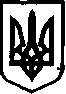 УКРАЇНАНОВООДЕСЬКА МІСЬКА РАДА МИКОЛАЇВСЬКОГО РАЙОНУ МИКОЛАЇВСЬКОЇ ОБЛАСТІРІШЕННЯ 
21 січня 2021 рокуIV сесія  восьмого скликання   Про прийняття Комунальної установи"Інклюзивно-ресурсний центр" Новоодеської районної радиМиколаївської області у комунальну власність Новоодеської міської радиУ зв’язку з набуттям з 01.01.2020 р. Новоодеською міською радою повноважень щодо здійснення видатків на утримання комунальних підприємств, установ та закладів, керуючись ст. 143 Конституції України, пп. 1 п. «а» ст. 29, частинами 1, 2, 5 ст. 60, п. 6-2, п. 10 розділу 5 Закону України «Про місцеве самоврядування в Україні», на підставі рішення Миколаївської районної ради від 18 січня2021 р. № __ «Про передачу _________________________»,у комунальну власність Новоодеської міської ради, міська радаВ И Р І Ш И Л А:1. Прийняти права засновника Комунальної установи "Інклюзивно-ресурсний центр" Новоодеської районної ради Миколаївської області, код ЄДРПОУ __________, місцезнаходження: Миколаївська обл., Новоодеський р-н, м. Нова Одеса, вул. Шкільна, 38 Б.2.Перейменувати Комунальну установу "Інклюзивно-ресурсний центр" Новоодеської районної ради Миколаївської області на Комунальну установу "Інклюзивно-ресурсний центр" Новоодеської міської ради.3. Затвердити Статут Комунальної установи "Інклюзивно-ресурсний центр" Новоодеської районної ради Миколаївської області, перейменованого на Комунальну установу "Інклюзивно-ресурсний центр" Новоодеської міської ради (додаток 1).4. Призначити виконуючим обов’язків керівника Комунальної установи "Інклюзивно-ресурсний центр" Новоодеської міської ради______________________ з укладанням контракту терміном до 01 серпня 2021 року.5. Контроль за виконанням цього рішення покласти на постійну комісію міської ради з гуманітарних питань.Міський голова                                                              О. Поляков